Муниципальное дошкольное образовательное автономное учреждение«Детский сад общеразвивающего вида с приоритетным осуществлением деятельности по физическому развитию детей №148»Конспект занятия для детей 3-4 лет«ДЕНЬ ПОБЕДЫ!»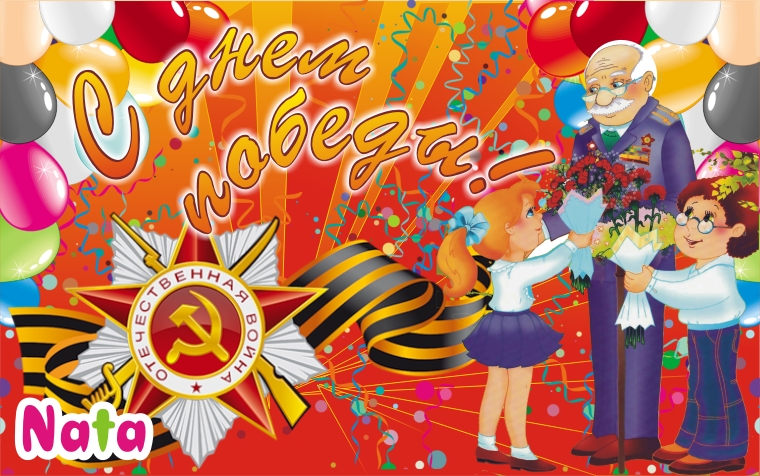 Подготовила: воспитатель первой квалификационной категорииБелоброва Л.Н.г. Оренбург – 2020 г.Организационная информацияОрганизационная информацияОрганизационная информацияОрганизационная информацияПримечание (дополните-льная информация к конспекту)1.Доминирующая образовательная областьДоминирующая образовательная областьПознавательное развитие2.Вид деятельности детейВид деятельности детейПознавательная, коммуникативная, физическое развитие,  игровая.Методическая информацияМетодическая информацияМетодическая информацияМетодическая информация1.Тема образовательной деятельностиТема образовательной деятельности«День Победы»2.Методы и приемы реализации содержания занятияМетоды и приемы реализации содержания занятияБеседа с детьми, использование наглядного материала, в том числе с применением технических средств, организационный момент «Приветствие», сюрпризный момент, подвижные игры, оценка занятия детьми.3.Интеграция образовательных областейИнтеграция образовательных областейсоциально-коммуникативное развитие, речевое развитие,   физическое развитие.4.Возрастная группаВозрастная группа3-4 года5.Цель:Цель:Сформировать у детей знания о празднике «День Победы».6.Задачи:Задачи:Задачи:6.1Образовательные:- Сформировать у детей первоначальные сведения о Великой Отечественной Войне и о празднике «День Победы».Образовательные:- Сформировать у детей первоначальные сведения о Великой Отечественной Войне и о празднике «День Победы».Образовательные:- Сформировать у детей первоначальные сведения о Великой Отечественной Войне и о празднике «День Победы».6.2Развивающие:- Развивать разговорную речь, обогащать ее новыми словами (ВО война, фашисты, герой, Вечный огонь, парад).Развивающие:- Развивать разговорную речь, обогащать ее новыми словами (ВО война, фашисты, герой, Вечный огонь, парад).Развивающие:- Развивать разговорную речь, обогащать ее новыми словами (ВО война, фашисты, герой, Вечный огонь, парад).6.3Воспитательные:- Воспитывать у детей чувство гордости за Родину, за свой народ, уважение к ветеранам ВОВ, желание помогать и заботиться о них.- Воспитывать общую культуру поведения детей. Учить быть вежливыми и доброжелательными, уметь работать в коллективе.Воспитательные:- Воспитывать у детей чувство гордости за Родину, за свой народ, уважение к ветеранам ВОВ, желание помогать и заботиться о них.- Воспитывать общую культуру поведения детей. Учить быть вежливыми и доброжелательными, уметь работать в коллективе.Воспитательные:- Воспитывать у детей чувство гордости за Родину, за свой народ, уважение к ветеранам ВОВ, желание помогать и заботиться о них.- Воспитывать общую культуру поведения детей. Учить быть вежливыми и доброжелательными, уметь работать в коллективе.7.Планируемые результаты: Планируемые результаты: Планируемые результаты: - Дети получат первоначальные знания о празднике День Победы (познакомятся с историей праздника, узнают о героях войны и как народ чтит память героев). - Умение детей следовать социальным нормам поведения и правилам в разных видах деятельности;- Дети получат первоначальные знания о празднике День Победы (познакомятся с историей праздника, узнают о героях войны и как народ чтит память героев). - Умение детей следовать социальным нормам поведения и правилам в разных видах деятельности;- Дети получат первоначальные знания о празднике День Победы (познакомятся с историей праздника, узнают о героях войны и как народ чтит память героев). - Умение детей следовать социальным нормам поведения и правилам в разных видах деятельности;8.Организация среды для проведения занятия (образовательной деятельности)Организация среды для проведения занятия (образовательной деятельности)- оформление группы к проведению занятия: - технические средства – телевизор;- старый почтовый конверт;- презентация «ВО война»;оборудование для проведения подвижных игр (флажки, кегли).9.Подготовка к образовательной деятельности на занятии в режимные моментыПодготовка к образовательной деятельности на занятии в режимные моменты- рассматривание иллюстраций с изображением сражений, парада, ветеранов, салюта и др. ;- чтение стихотворений, посвящённых Великой Отечественной войне;- прослушивание песен военных лет;- беседы по теме;- подготовка музыкального сопровождения.- использование здоровьесберегающих технологий ( чередование разных видов деятельности).Образовательная деятельностьОбразовательная деятельностьОбразовательная деятельностьОбразовательная деятельностьОбразовательная деятельностьI.I.Вводная часть1.11.1Введение в тему (вовлечение детей в деятельность) Дети заходят в группу под музыкальное сопровождение (песня В. Ребята,сегодня на занятии у нас присутствуют гости. Поприветствуем гостей.Эмоциональный настрой.В. Прежде чем начать наше занятие, давайте поприветствуем друг друга.Собрались все дети в круг.Я твой друг, и ты мой друг.Дружно за руки возьмемсяИ друг другу улыбнемся!В. Я желаю вам хорошего настроения и получить интересную информацию.1 минута1.21.2Мотивация деятельности детейВ. Ребята, я утром получила письмо. Письмо необычное, старое. Давайте посмотрим, что в нем написано.Это письмо пришло к нам от солдата, который воевал на войне против фашистов.1/2 минуты1.31.3Целеполагание  В. Ребята, вы хотите узнать о ВО войне?1/2 минутыII.II.Основная часть:Основная часть:2.12.1Актуализация ранее приобретенных знаний В. Мы оказались на выставке картин о ВО войне.Мы с вами уже начали знакомиться с ВО войной: беседовали по теме, рассматривали сюжетные картины, читали стихи о войне и слушали песни.1/2 минуты2.22.2Добывание (сообщение и приятие) нового знанияСегодня письмо с фронта от солдата снова возвращает нас к этой теме.Наши прадеды и дедыПринесли стране Победу.Праздник радостный, огромный,Это праздник всенародный!22 июня 1941 года границу нашей Родины нарушили вражеские самолеты и танки. Они стали бомбить и разрушать села, города, убивать людей. Так на нашу землю пришла война, страшнее которой не было до сих пор. ( иллюстрации картин)Фашисты хотели уничтожить нашу страну, а людей сделать рабами. Некоторые города и села фашисты сожгли, не оставив в живых ни одного человека. Много погибло мужчин, женщин, детей.Мужчины уходили воевать, защищать свою землю. Женщины, дети трудились на фабриках, заводах, полях, чтобы у солдат была одежда, еда, оружие.( иллюстрации картин)-Ребята, как вы думаете: какими качествами должны были обладать защитники нашей Родины? ( смелость, сила, отвага, любовь к Родине).Были на войне короткие минуты отдыха. Солдаты пели песни, писали письма домой, мечтали о Победе, занимались физическими упражнениями. Подвижная игра с флажками «Летчики, танкисты». Поднять зеленый флажок – «едут» танкисты, синий флажок – «летят» летчики.Подвижная игра «Перенеси снаряды».В. Четыре долгих года длилась битва, которая решила будущее нашей страны. Много испытаний пришлось выдержать нашему народу, чтобы отстоять и защитить нашу страну. Наступил долгожданный День Победы., который навечно вошел в историю нашей страны как память о подвиге русских солдат. В нашем городе Оренбурге создан мемориал Вечный огонь и Парк Победы, где находятся все боевые машины. В праздники туда приходят ветераны (дедушки и бабушки, воевавшие на войне), чтобы вспомнить события войны, боевых товарищей. В День Победы в каждом городе  проходит праздничный парад и праздничный салют.Слайды11 минут2.3.2.3.Актуализация ранее приобретенных знаний-Ребята, мы с вами  с помощью письма с фронта провели экскурсию в прошлое нашей страны: узнали о ВО войне, как защищали нашу страну солдаты, как помогали приближать Победу женщины и дети. 1/2 минутыIII.III.Заключительная частьЗаключительная часть3.13.1Анализ результатов деятельностиВ. Ребята- Вам понравилось?- Что вам больше всего запомнилось? В память о нашем занятии возьмите звездочки.1/2 минутыIV.IV.Определение перспективы дальнейшей деятельностиОпределение перспективы дальнейшей деятельности4.14.1Педагог отмечает, что дети заинтересовались данной темой и планируем продолжить работу по проекту к 75-летию ПобедыПедагог отмечает, что дети заинтересовались данной темой и планируем продолжить работу по проекту к 75-летию Победы  1/2 минуты